靜宜大學111學年度全校男子系際盃籃球錦標賽競賽規程一、宗    旨：為提倡全校運動風氣、提高籃球技術水準、促進學生身心健康、加強系際聯誼及增進團隊合作精神，特舉辦本比賽。二、主辦單位：體育室。三、承辦單位：本校男子籃球運動代表隊。四、協辦單位：各學系系隊及系康。五、參加對象：本校全體學生，以系為單位，各系報名「每組」最多以一隊為限，每隊可報名18人（含隊長）。六、比賽時地：民國112年4月17日至5月18日，室內外籃球場。（請參賽人員於17：30前至紀錄台領取比賽紀錄單）七、報名方式：（一）即日起至4月10（星期一）16：00止。（二）請將報名表word電子檔E-mail至cachen@pu.edu.tw（分機：16320），並將紙本逕交體育館二樓服務台，逾期概不受理。（收件時間：週一至週五12：30～16：00）（三）紙本報名表請務必送至系辦加蓋「單位章」，繳交未加蓋系章之報名表視同未完成報名。（四）女子組需繳交報名費，用於外聘裁判費，於領隊及抽籤會議時繳交、男子組免(由校隊擔任裁判)。八、領隊會議及抽籤：4月13日（星期四）12：20，體育館一樓運動資訊中心（不另行通知）。屆時未出席者視同棄權，不得異議。九、競賽規則及方法：（一）競賽分組：男子組。（二）比賽制度：依參賽隊伍多寡安排賽程。（三）比賽方法：1、出賽時得登錄12人（含隊長）參加比賽。2、全場分上、下半場四節，每節10分鐘；中場休息2分鐘，比賽中僅於終場前2分鐘依規定停錶，其餘時間不停錶。3、四強賽依規定停錶。（四）比賽細則：1、各隊在比賽正式開始前30分鐘應填妥12名出賽人員名單並提交大會，至比賽正式開始時仍未提出名單之隊伍，以棄權論。如比賽時間有更動，以大會報告為準。2、為確保比賽過程中參賽人員安全，上場比賽人員禁止佩戴金屬等相關飾品，指甲長度一律由裁判認可後始可上場比賽，不得異議。3、凡比賽發生非規則或本規則中無明文規定之問題，則由裁判長決定之，其裁決為終決。4、各隊出賽名單可登錄3名體優生(包含運動績優獨立招生及甄試、甄審入學之學生及校隊成員)，但比賽進行中，同一時間限2名體優生上場比賽，得輪替之。5、已離隊之運動績優獨立招生及甄試、甄審入學學生，須於規定期間參與並達成專業服務次數，始得報名參加系際盃比賽。(細則詳見第十二條附則三) （五）比賽規則：除特別規定外，採中華民國籃球協會審定之最新規則。十、獎勵：取前四名頒獎。十一、申訴：（一）比賽發生爭議時，如規則有明文規定者，依規則判定之。（二）比賽進行中如有不服裁判之判決時，得有領隊或隊長以「書面」於賽後30分鐘內向大會提出申訴，由大會審判委員會判定之，其判決即為終決。比賽現場一律不接受口頭抗議。十二、附則：（一）報名資料除書面資料外，須確認傳送電子檔報名表，未完成繳交任一資料之單位，視為未完成報名，不得參加比賽。（二）未參加領隊會議之單位，事後對領隊會議所決議事項或決議所造成任何權益之損害，不得異議。 (三) 專業服務規定：已離隊之運動績優獨立招生及甄試、甄審入學學生，須於本學年第一      學期新生盃籃球賽參與協助賽務、裁判、記錄台等相關事務，總計五場次以上。未達      上述標準者不得報名參加系際盃比賽，審查結果於領隊會議公告之，未通過審查之名      單，需於規定時間內完成名單更換，逾期視為放棄。十三、本規程如有未盡事宜，得由主辦單位隨時修正公布之。靜宜大學111學年度全校男子系際盃籃球錦標賽報名表＊報名方式：即日起至4月10日（星期一）16：00止。＊請將報名表word電子檔E-mail至cachen@pu.edu.tw（分機：16320），並將紙本逕交體育館二樓服務台，逾期概不受理。（收件時間：週一至週五12：30～16：00）＊紙本報名表請務必送至系辦加蓋「單位章」，繳交未加蓋系章之報名表視同未完成報名。＊領隊會議及抽籤：4月13日（星期四）12：20，體育館一樓運動資訊中心（不另行通知）。屆時未出席者由承辦單位代為抽籤，不得異議。＊請務必填寫聯絡電話，以方便聯絡。＊請自行影印報名表並妥善保存。註：參賽選手資料務必正確，若資料不正確致無法請公假，由參賽單位自行負責。靜宜大學111學年度全校系際盃籃球錦標賽競賽事項申訴書審判委員召集人：            （簽章）年   月   日    時附註：凡未按規程各項規定辦理之申訴者     新生盃系際盃群組男籃代表:楊榮恩聯絡方式:0908270017(LINE ID)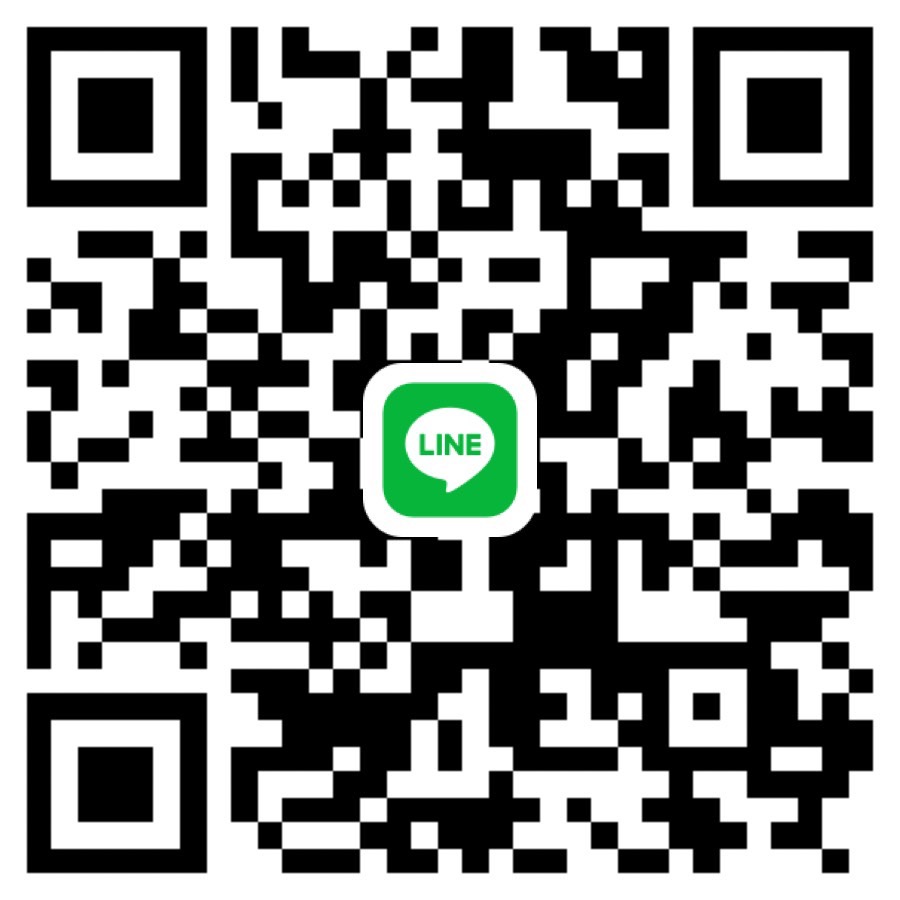 球隊（員）須知各隊在比賽正式開始前30分鐘應填妥12名出賽人員名單並提交大會，至比賽正式開始時仍未提出名單之隊伍，以棄權論。如比賽時間有更動，以體育室公告為準。上場比賽之球員請著運動服裝和球鞋，違者不得參賽。如無球衣之隊伍者請於比賽前至體育器材室借號碼衣。比賽前應將學生證備妥，俾便查驗。請比賽雙方各派一名同學，擔任記錄工作。系  別E-mailE-mail電  話電  話領  隊教  練教  練管  理管  理組　別男子組男子組男子組男子組男子組男子組男子組資料球員班級班級學號學號學號姓名姓名隊長1隊員2隊員3隊員4隊員5隊員6隊員7隊員8隊員9隊員10隊員11隊員12隊員13隊員14隊員15隊員16隊員17隊員18申　　　訴事      由發　　生時間地點發　　生時間地點申　　　訴事　　　實證　件　或證　　　人單　　　位領　　　隊（簽章）單位隊長單位隊長（簽章）（簽章）　年　月　日　時裁  判  長意　　　見審判委員會判　　　決